   ASCLS-ND Education / Travel and Miscellaneous Expense Report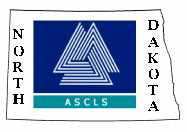 (All receipts must be attached in order to receive reimbursement)Send completed form and attached receipts to:Jessica Fry711 N 28th StreetBismarck ND, 58501Email: jessicarosin.fry@gmail.comMember Name & Complete Mailing AddressConference Meeting Name and Location:Request for Pre-paid Expenses:Amount Requested:Registration                                                                Yes    No $Airfare                                                                         Yes    No $Car Rental (if personal car used, see below)        Yes    No $Miscellaneous (please specify)                               Yes    No $TOTAL$Request for Actual Expenses (upon return from Meetings, Workshops and/or Seminars)Request for Actual Expenses (upon return from Meetings, Workshops and/or Seminars)Request for Actual Expenses (upon return from Meetings, Workshops and/or Seminars)Request for Actual Expenses (upon return from Meetings, Workshops and/or Seminars)Request for Actual Expenses (upon return from Meetings, Workshops and/or Seminars)Request for Actual Expenses (upon return from Meetings, Workshops and/or Seminars)Request for Actual Expenses (upon return from Meetings, Workshops and/or Seminars)Request for Actual Expenses (upon return from Meetings, Workshops and/or Seminars)Request for Actual Expenses (upon return from Meetings, Workshops and/or Seminars)Request for Actual Expenses (upon return from Meetings, Workshops and/or Seminars)DateDateDateLocationLocationLodgingGas Receipts (gas expense paid rather than mileage)Other ExpensesOther ExpensesDaily Totals$MMDDLocationLocationLodgingGas Receipts (gas expense paid rather than mileage)AmountDescriptionDaily Totals$Sun.$$$$Mon.$$$$Tues.$$$$Wed.$$$$Thurs.$$$$Fri.$$$$Sat.$$$$TOTALSTOTALSTOTALSTOTALSTOTALS$$$$Date	Date	Date	Date	Check #Check Amount $Check Amount $Check Amount $TreasurerTreasurer